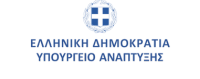 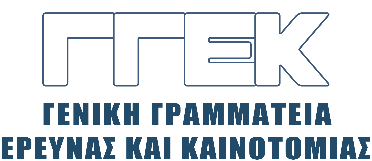 ΔΕΛΤΙΟ ΤΥΠΟΥ                                                                                                  28.11.2023Συμμετοχή του Γενικού Γραμματέα Έρευνας και Καινοτομίας,κ. Αθανάσιου Κυριαζήστην έκθεση: «InnoDays - Ημέρες Καινοτομίας Περιφέρειας Κρήτης» Διεθνές Εκθεσιακό Κέντρο Κρήτης (Γούβες Ηρακλείου), 24-26 Νοεμβρίου 2023Στις 24-25 Νοεμβρίου 2023, ο Γενικός Γραμματέας Έρευνας και Καινοτομίας, κ. Αθανάσιος Κυριαζής συμμετείχε στην έκθεση καινοτομίας: «InnoDays - Ημέρες Καινοτομίας Περιφέρειας Κρήτης» (24-26 Νοεμβρίου 2023), η  οποία διοργανώθηκε για δεύτερη χρονιά από την Περιφέρεια Κρήτης και διεξήχθη στο Διεθνές Εκθεσιακό Κέντρο Κρήτης, στις Γούβες Ηρακλείου.Ο κ. Κυριαζής, στον χαιρετισμό του, κατά την επίσημη τελετή των εγκαινίων της έκθεσης, μεταξύ άλλων, αναφέρθηκε στα νέα χρηματοδοτικά εργαλεία για την Έρευνα και την Καινοτομία για την Προγραμματική Περίοδο 2021-2027, στην αξιοσημείωτη δραστηριότητα της ΓΓΕΚ τα τελευταία τρία χρόνια, με έμφαση στην καινοτομία και τη νεοφυή επιχειρηματικότητα, μέσω του “Elevate Greece”, αλλά και στη σημαντική συνεισφορά της Κρήτης στο οικοσύστημα έρευνας και  καινοτομίας. Ιδιαιτέρως τόνισε την ανάγκη για ενίσχυση των συνεργειών μεταξύ των Ερευνητικών Κέντρων, των Πανεπιστημίων και των επιχειρήσεων, προκειμένου να διασυνδεθεί ακόμη περισσότερο η έρευνα με την οικονομία και την κοινωνία και πρόσθεσε ότι προς αυτήν την κατεύθυνση θα συμβάλει αποφασιστικά ο πρώτος Κόμβος Καινοτομίας στη χώρα μας που δρομολογείται με πρωτοβουλία της Περιφέρειας Κρήτης και με την υποστήριξη του Υπουργείου Ανάπτυξης. Ο κ. Κυριαζής πρόσθεσε ότι η δημιουργία του Κόμβου θα επιφέρει καλά αποτελέσματα σε ανταγωνιστικά προγράμματα, στόχος που αποτελεί προτεραιότητα της πολιτικής της ΓΓΕΚ, ενώ θα στηρίξει περαιτέρω το πολύ σημαντικό ερευνητικό δυναμικό που διαθέτει η Κρήτη.  Την επομένη μέρα, ο κ. Κυριαζής, μαζί με τον Υφυπουργό Ανάπτυξης, κ. Μάξιμο Σενετάκη τον Περιφερειάρχη Κρήτης, κ. Σταύρο Αρναουτάκη και τον Αντιπεριφερειάρχη Επιχειρηματικότητας, Εμπορίου, Καινοτομίας και Κοινωνικής Οικονομίας της Περιφέρειας Κρήτης, κ. Αντώνιο Παπαδεράκη, επισκέφθηκε το περίπτερο της ΓΓΕΚ, περιηγήθηκε και στα άλλα περίπτερα της έκθεσης και είχε την ευκαιρία να δει από κοντά τα καινοτόμα αποτελέσματα και τις τεχνολογίες του ερευνητικού και επιχειρηματικού οικοσυστήματος της Κρήτης, καθώς και να συνομιλήσει με εκπροσώπους του.